от    22.06.2016  №  425-НПАс. Туринская СлободаО внесении изменений в Положение о порядке предоставления депутатом, членом выборного органа местного самоуправления, выборного должностного лица местного самоуправления, иного лица, замещающего муниципальную должность Слободо-Туринского муниципального района сведений о доходах, расходах, об имуществе и обязательствах имущественного характера, а также сведений о доходах, расходах, об имуществе и обязательствах имущественного характера своих супруги (супруга) и несовершеннолетних детей В соответствии с Федеральными законами от 06.10.2003 № 131-ФЗ «Об общих принципах организации местного самоуправления в Российской Федерации», от 25.12.2008 № 273-ФЗ «О противодействии коррупции», от                   3 декабря 2012 года № 230-ФЗ «О контроле за соответствием расходов лиц, замещающих государственные должности, и иных лиц их доходам», Закон Свердловской области от 20.02.2009 № 2-ОЗ «О противодействии коррупции в Свердловской области», Дума Слободо-Туринского муниципального районаРЕШИЛА:1. Внести в Положение о порядке предоставления депутатом, членом выборного органа местного самоуправления, выборного должностного лица местного самоуправления, иного лица, замещающего муниципальную должность Слободо-Туринского муниципального района сведений о доходах, расходах, об имуществе и обязательствах имущественного характера, а также сведений о доходах, расходах, об имуществе и обязательствах имущественного характера своих супруги (супруга) и несовершеннолетних детей, утвержденное решением Думы Слободо-Туринского муниципального района от 24.02.2016 № 364-НПА, следующие изменения:- пункт 9 Положения изложить в следующей редакции:«9. Сведения о доходах, расходах, об имуществе и обязательствах имущественного характера депутата, члена выборного органа местного самоуправления, выборного должностного лица местного самоуправления, иного лица, замещающего муниципальную должность Слободо-Туринского муниципального района, его супруги (супруга) и несовершеннолетних детей размещаются на официальном сайте уполномоченного органа в срок, установленный законодательством.».2. Данное решение опубликовать в общественно-политической газете Слободо-Туринского муниципального района «Коммунар» и разместить на официальном сайте Думы Слободо-Туринского муниципального района в сети Интернет http://slb-duma.ru/.3. Контроль за исполнением настоящего решения возложить на комиссию по вопросам законности и местного самоуправления Думы                        (К.С. Коровин).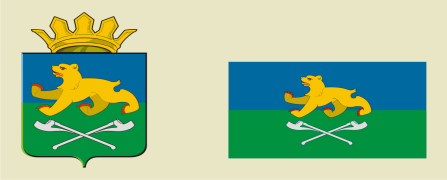 Дума Слободо-Туринского муниципального района пятого созываР Е Ш Е Н И ЕПредседатель Думы                                      муниципального района                                ______________ Е.С. Ермакова             		Глава                                                                              муниципального района  _____________ М.В. Кошелев                            